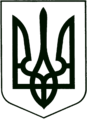 УКРАЇНА
    МОГИЛІВ - ПОДІЛЬСЬКА МІСЬКА РАДА 
   ВІННИЦЬКОЇ ОБЛАСТІВИКОНАВЧИЙ КОМІТЕТ  РІШЕННЯ№261Від 27.08.2021р.                                                       м. Могилів – ПодільськийПро оформлення дубліката свідоцтва про право власності на нежитловий об’єкт нерухомого майнаКеруючись ст.40, ч.1 ст.52, ч.6 ст.59 Закону України «Про місцеве самоврядування в Україні», тимчасовим  Порядком видачі дубліката свідоцтва про право власності на об’єкти нерухомого майна, затвердженого рішенням виконавчого комітету Могилів-Подільської міської ради від 05.07.2018 року №220, розглянувши заяву Управління Служби безпеки України у Вінницькій області від 18.08.2021р. №53/н/164-176 ві,-  виконком міської ради ВИРІШИВ:Оформити дублікат свідоцтва про право власності на нежитловий об’єкт нерухомого майна Державі Україна в особі Управління Служби безпеки України по вулиці Покровській, 14, м. Могилева-Подільського Вінницької області.Доручити відділу кадрової та правової роботи апарату міської ради та виконкому (Коваленко Л.О.) видати дублікат свідоцтва про право власності взамін втраченого оригіналу. Контроль за виконанням даного рішення покласти на керуючого справами виконкому Вербового В.В..            Міський голова                                              Геннадій ГЛУХМАНЮК